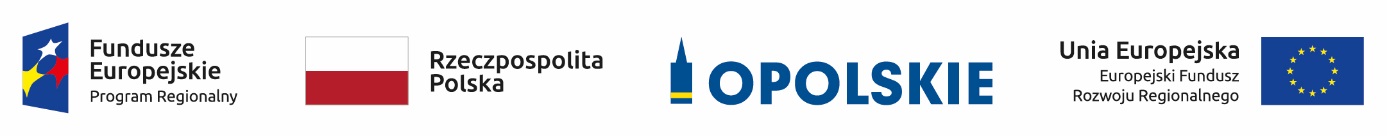 Informacja o składzie komisji oceny projektów powołanej w ramach działania 1.2 Infrastruktura B+R RPO WO 2014-2020. Źródło: Opracowanie własne na podstawie Protokołu z prac komisji oceny projektów.Lp.Imię i nazwiskoFunkcja1.Jacek PartykaPrzewodniczący Komisji Oceny Projektów (pracownik IOK)2.Iwona MstowskaCzłonek zespołu oceniającego w ramach kryteriów merytorycznych 3.Marzena Szewczuk - StępieńCzłonek zespołu oceniającego w ramach kryteriów merytorycznych 4.Krzysztof BadoraCzłonek zespołu oceniającego w ramach kryterium środowiskowego5.Bogusław KaczmarekSekretarz Komisji Oceny Projektów / Członek zespołu oceniającego w ramach kryteriów formalnych (pracownik IOK)